ACADEMIA FORȚELOR AERIENE ”HENRI COANDA” 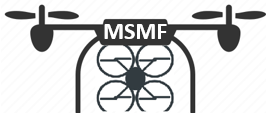 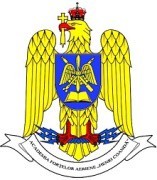 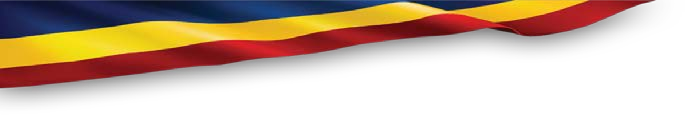 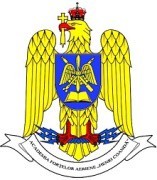 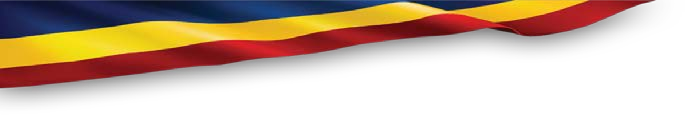 Str. Mihai Viteazul, nr. 160, 500183 BRASOV, ROMANIA Tel: +40 268 423 421 Email: secretariat@afahc.ro Concurs de drone pentru studenții militari MSMF-2024 (Ediția 1)Military Student Multirotor Fest28 – 31 Mai 2024FORMULAR DE ÎNSCRIERENumele echipeiNumele și prenumele membrilor/ rolul în cadrul echipeiNumele și prenumele cadrului didactic coordonatorNumărul de telefon și adresa de e-mail ale căpitanului desemnat al echipeiNumărul de telefon și adresa de e-mail ale cadrului didactic coordonatorFacultatea/ InstituțiaDupă completare, formularul se trimite la adresa de e-mail: catalin.cioaca@afahc.ro 